Вентиляционная крышка для трубы и фасонной детали LD 150Комплект поставки: 1 штукАссортимент: К
Номер артикула: 0018.0328Изготовитель: MAICO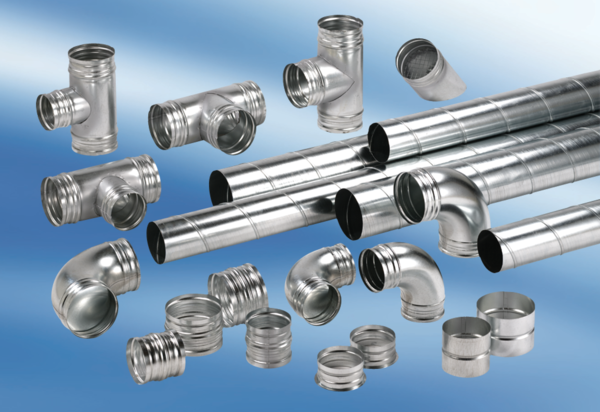 